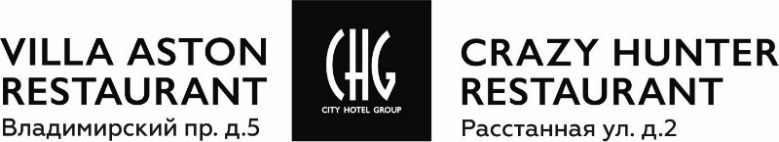 Банкетное предложение (4900 руб./чел.)Кол-во блюд рассчитано на одну персонуДата ____________________________Мероприятие_____________________Время _______с________до_________Имя заказчика_____________________Контактный № тел.________________Электронная почта_________________Количество гостей_________________Дети_____________________________Персонал_________________________Welcome                                                                                        Бокал шампанского      в ПОДАРОК от ресторана!                                                                          100 мл.  Фрукты                           в ПОДАРОК от ресторана!                                                                          120 гр.Холодные закускиРыбное ассорти (Зубатка копченая / лосось сл.соли/                                                                        1/120 гр.Сельдь Шеф-посола (подается с отварной картошечкой)                                                                 1/100 гр.                                                                                               Мясное плато (Ростбиф/ куриный ролл/ буженина / горчичный соус)                                            60/20 гр.                                                                                                                  Сырное ассорти (Пармезан/ сулгуни/ сыр с голубой плесенью/ мед/ груша/ орехи)                     45/20 гр.Домашние соленья (Соленый огурец/соленый чеснок/ маринованные опята/капуста/ зелень)                                      1/60 гр.                                                                                                                       Ролл из обжаренного цуккини(цуккини/сыр “Фета”/ сыр ”Моцарелла”/сыр “Пармезан” / томатный соус)                                   1/45 гр.                                                                                                Свежие овощи (Томаты/ огурцы / редис/ паприка/ зелень)                                                               1/80 гр.Оливки, маслины                                                                                                                                    1/70 гр.Салаты Салат   “Рыба моя” ( с лососем горячего копчения)                                                                            1/ 85 гр.                                 Салат  “Цезарь”  (с креветками)                                                                                                            1/75 гр.Салат  “Охотничий” (оленина ,белые грибы)                                                                                       1/ 90 гр.Горячая закускаЗакуска “Утиная охота” (филе утки в глазури)                                                                                  1/100 гр.Основное блюдо (на выбор)Филе лосося запеченного в травах и овощами гриль                                                          1/140/210/50 гр.Нью-Йорк стейк с картофельным пюре                                                                                1/180/180     гр.                                                  Хлебная корзина (булочка черная-солодовая/ булочка зерновая/ булочка пшеничная/ сливочное масло)            90/30 гр. НапиткиМорс ягодный                                                                                                                                       500 мл.                                                                                                                                                             Вода минеральная “Сан Бенедетто”                                                                                                   500 мл.                                                                                                             Кофе (200 мл.) / чай  (200 мл.)                                                                                                                                                    Вес блюд на 1 персону составляет 1400 гр.Безалкогольные напитки 1200 мл.Шампанское 100 мл. Итого: Основное меню________________________________________ руб.,00 коп.            Детское меню__________________________________________руб.,00 коп.            Меню для персонала____________________________________руб.,00 коп.Вознаграждение команды ресторана (+10%)_____________ руб.Общая стоимость банкета  _____________________________________руб.,00 коп.Предоплата (руб.) ____________________________________________ руб.,00 коп.             Полная оплата (руб.)__________________________________________ руб.,00 коп.